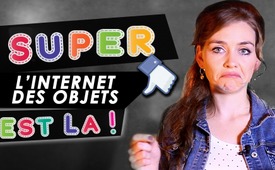 Super, l’internet des objets est là !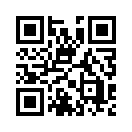 Attention rubrique satirique ! Génial, l'Internet des objets est arrivé !
Internet des objets ? Intelligence artificielle ? 5G ? Boscholette ?....Vous ne comprenez rien de rien ? Alors vous êtes à la bonne adresse !Vous avez sûrement entendu parler de l'Internet des objets, qui est vanté partout !
L'Internet des objets est la mise en réseau de toutes sortes d’objets d’usage courant et la façon dont ils développent une vie propre grâce à leur intelligence artificielle.
Le fait que les ordinateurs, les téléviseurs et les lecteurs DVD recherchent l'accès à Internet est presque banal aujourd'hui. Mais maintenant que nos chers appareils ménagers, comme le réfrigérateur, sont enfin en mesure de nous libérer d'un travail à la fois ennuyeux et intellectuellement exigeant...C’est SUPER GENIAL ! Comment c'est censé marcher ? C'est très simple : vous n'avez plus besoin d'écrire votre liste d'achats vous-même, mais le réfrigérateur, notre « super assistant », nous débarrasse maintenant de cette tâche ennuyeuse pour nous. Et pas seulement cela, il commande aussi en ligne tout ce qu'il considère important pour notre survie. Vive le frigo ! Combien de temps ai-je attendu ce moment historique ? 
En fonction de l'équipement technique du réfrigérateur, les ménagères et leurs maris, amoureux de la technologie, n'ont plus besoin de découvrir par eux-mêmes si cette « structure vert-jaune » à  gauche au fond du réfrigérateur est réellement un fromage puant. Grâce à une analyse de fraîcheur entièrement automatique, une sirène discrètement intrusive avertira d'une odeur désagréable et enverra les dernières dates de péremption par newsletter à toutes les adresses e-mail connectées. Est-ce que vous me comprenez ? 
Un autre petit conseil pour les utilisateurs masculins de cette technologie innovante : S'il vous plaît, à l'annonce « l'état de vos œufs est limite » ne pensez pas à des  problèmes de santé. MERCI.... !  En parlant de santé. Pourquoi pas une Boscholette ? Oh, je veux dire des toilettes connectées de Bosch ? Un petit coin calme qui nous informe immédiatement de notre état de santé par le biais des vestiges qui lui ont été laissés et qui lance immédiatement une thérapie. Pendant que l'utilisateur de la technologie regarde encore l'écran avec stupéfaction après sa « séance de travail », Boscholette a déjà passé une commande de médicaments avec une photo sur Internet. 
Et si vous trouvez que ce progrès technologique est à vomir, Boscholette demandera immédiatement un congé de maladie à votre médecin de famille. Et pour ne pas avoir à s'asseoir dans la voiture dans cet état de santé pour aller le chercher, nous avons naturellement pensé aussi à développer la prometteuse « 5G », la cinquième génération de communication mobile qui met tout en réseau, le rendant plus rapide et plus autonome. Avec elle, notre état de santé se dégrade encore plus, mais peu importe ! Après tout, elle promet non seulement des réfrigérateurs intelligents, des toilettes intelligentes, etc., mais aussi toute une ville pleine d'assistants techniques intelligents, de voitures autonomes, et bien plus encore...
Par ailleurs, l'industrie pharmaceutique trouve que la « 5G » est classe et essaie déjà d'obtenir des actions Bosch dans le cas où la Boscholette serait rapidement  lancée sur le marché.
Intelligence artificielle.... SUPER !!! GENIAL !, je n'ai plus besoin de penser par moi-même... Eh bien maintenant : Penser,  je peux m'en dispenser.de wa/abuSources:.Cela pourrait aussi vous intéresser:#5G-TelephonieMobile - Téléphonie mobile - www.kla.tv/5G-TelephonieMobile

#InternetDesObjets - IOT - www.kla.tv/InternetDesObjetsKla.TV – Des nouvelles alternatives... libres – indépendantes – non censurées...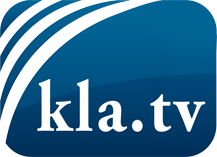 ce que les médias ne devraient pas dissimuler...peu entendu, du peuple pour le peuple...des informations régulières sur www.kla.tv/frÇa vaut la peine de rester avec nous! Vous pouvez vous abonner gratuitement à notre newsletter: www.kla.tv/abo-frAvis de sécurité:Les contre voix sont malheureusement de plus en plus censurées et réprimées. Tant que nous ne nous orientons pas en fonction des intérêts et des idéologies de la système presse, nous devons toujours nous attendre à ce que des prétextes soient recherchés pour bloquer ou supprimer Kla.TV.Alors mettez-vous dès aujourd’hui en réseau en dehors d’internet!
Cliquez ici: www.kla.tv/vernetzung&lang=frLicence:    Licence Creative Commons avec attribution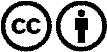 Il est permis de diffuser et d’utiliser notre matériel avec l’attribution! Toutefois, le matériel ne peut pas être utilisé hors contexte.
Cependant pour les institutions financées avec la redevance audio-visuelle, ceci n’est autorisé qu’avec notre accord. Des infractions peuvent entraîner des poursuites.